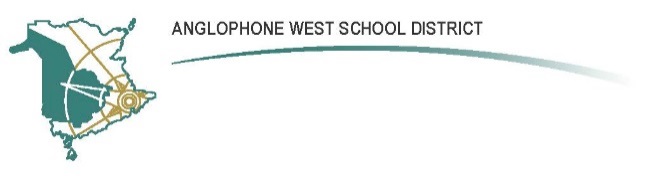 SCHOOL NAME:  C-NCSAddress:  2158 Lakeview RdHome and SchoolMinutesDate: May 20, 2021 	Time: 9:00 am*zoom meeting*In attendance: Leanda, Sabrina, Tony, Kathrin, Marcy, Ashley, CarrieRegrets:      Crystal, ShannonWelcome / Opening Remarks – SabrinaAdditions to Agenda / Approval of the Agenda: none/approved by Kathrin 2nd by Carrie. Approval of the Minutes from Previous Meeting: Approved by Carrie, 2nd by KathrinBusiness Arising from last meeting:PSSC/H & S incentive program to pay student fees – Leanda to purchase tablet within budget of $250, preferably a Samsung product so that it can be adaptable to school apps.  Home & School will reimburse the school once the purchase is made.50/50 – Committee wanted the 50/50 to start again, but there are concerns regarding Covid and starting and stopping the draw as there are several things to do to get it started up and running again.  It was decided that at a special meeting in July, H & S would reassess the situation and if all is going well then, the 50/50 will start up again in August.  Special meeting will be held Thursday July 15, 2021.Online Auction – defer to new school yearNew Business:  C-NCS request for support – Community School Coordinator has submitted request for support in the amount of $200.00 for the Participaction Community Better Challenge.  This will go towards events happening during School Wellness week – May 31st -June 4th.  Ashley made a motion to support this event, seconded by Carrie.  All in favor.Principal Report – Leanda - Year End Special Days –– June 10th Student Appreciation Day, Year End Award days still being determined.  Grade 9 & 10 field trip to F’ton June 2 to Art Gallery.  Grade 11 & 12 field trip Sustainability June 2.K/2 trip to Shayla Hatt’s farm June 15th.  K – 5 Fun Day end of JuneGraduation – June 24thJune 25th – last day for students	Mental Health Survey – NB Youth & Child Advocate – encouraging everyone to complete this 		Survey.  Sabrina will share it on the H & S page.Jump rope for heart & stroke is ongoing.  Deadline to return fundraising forms is May 31st.  the classes will be skipping with their bubbles.   Reminder to put online.Staff retiring – Brian, April, Steve – Sabrina will look after getting a card from Home & SchoolTreasurer’s Report:Financial Statement – no update.PSSC liason – Ashley – no updates      Committee Reports:Membership –  n/aVolunteers –n/aParent Programs – N/ACorrespondence: no correspondenceOther: Kathrin mentioned playground.  Leanda will forward what we have considered as possible options.  H & S can review then we can decide what next steps will be.  Date and time of the next meeting: Next meeting July 15 – 9am – via zoom.Adjournment: Meeting adjourned at 9:35 – Ashley, 2nd –  Tony